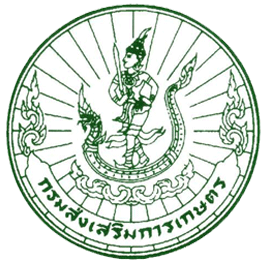 รูปแบบการเขียนการถอดบทเรียนแปลงต้นแบบศูนย์เรียนรู้การเพิ่มประสิทธิภาพการผลิตสินค้าเกษตร (ศพก.) ด้านเศรษฐกิจพอเพียง โครงการ ศูนย์เรียนรู้การเพิ่มประสิทธิภาพการผลิตสินค้าเกษตร ประจำปีงบประมาณ พ.ศ. 2564ชื่อเรื่อง………………………..ถอดบทเรียนที่เป็นเรื่องเด่นของแปลงต้นแบบศูนย์เรียนรู้การเพิ่มประสิทธิภาพการผลิตสินค้าเกษตร (ศพก.) ด้านเศรษฐกิจพอเพียง1. ชื่อผู้เล่า												2. ชื่อเรื่อง												3. เป็นการดำเนินการเกี่ยวกับ										4. เหตุการณ์นี้เกิดขึ้นเมื่อ											5. สถานที่												6. วันที่จดบันทึกเรื่องเล่า											7. เขียนเล่าความเป็นมาของเหตุการณ์นั้น มีความเป็นมาอย่างไร มีแรงบันดาลใจอะไร ในการดำเนินการเรื่องนี้ ?8. ท่านได้ใช้ความรู้ ทักษะ หรือพฤติกรรมอะไร และทำอย่างไร จึงทำให้เหตุการณ์ข้างต้นประสบความสำเร็จ ?9. ผลที่เกิดขึ้นจากเหตุการณ์ในข้อ 7 และ 8 ได้ผลเป็นอย่างไร ?10. กลยุทธ์ในการทำงานให้ประสบความสำเร็จคืออะไร?11. ปัจจัยที่ส่งผลต่อความสำเร็จมีอะไรบ้าง?12. ปัญหาอุปสรรค และแนวทางแก้ไข?13. บทสรุปหรือสาระสำคัญที่ได้จากเรื่องเล่านี้คืออะไร?14. หลักการ แนวคิด ทฤษฎีที่เกี่ยวข้องในการดำเนินการเรื่องนี้?15. แนวทางการพัฒนาการทำงานให้ประสบความสำเร็จในอนาคต ? 16. ภาพกิจกรรม